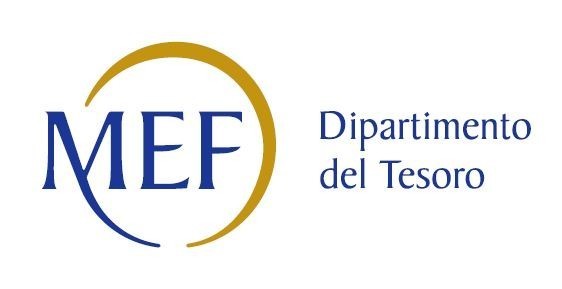 SCHEDE DI RILEVAZIONEPER LA RELAZIONE SULL’ATTUAZIONE DEL PIANO DI RAZIONALIZZAZIONE DELLE PARTECIPAZIONIda approvarsi entro il 31/12/2022 (Art. 20, c. 4, TUSP)Di seguito si riportano le schede di rilevazione delle informazioni contenute nella relazione, da approvarsi entro il 31/12/2022, sullo stato di attuazione di piani di razionalizzazione precedentemente adottati dall’Ente.La rilevazione delle informazioni riguarda solamente le partecipazioni dirette.In particolare:ATTENZIONE: Per le partecipazioni dirette detenute al 31/12/2021 ma non più detenute alla data di adozione del provvedimento deve essere comunque compilata la scheda di rilevazione (Scheda partecipazione). SCHEDA PARTECIPAZIONE NON PIU’ DETENUTAAlienazione della partecipazione DATI ANAGRAFICI DELLA PARTECIPATA*Campo testuale con compilazione facoltativa.per le partecipazioni dirette non più detenute al 31/12/2021 o alla data di adozione del provvedimento, deve essere compilata una delle schede seguenti, in base alla tipologia di operazione realizzata: PARTECIPAZIONE NON PIÙ DETENUTA - Alienazione della partecipazionePARTECIPAZIONE NON PIÙ DETENUTA - Cessione della partecipazione a titolo gratuitoPARTECIPAZIONE NON PIÙ DETENUTA - Recesso dalla societàPARTECIPAZIONE NON PIÙ DETENUTA – Scioglimento/Liquidazione della societàPARTECIPAZIONE NON PIÙ DETENUTA - Fusione della società (per unione o per incorporazione)per le partecipazioni dirette detenute alla data del 31/12/2021 e ancora detenute alla data di adozione del provvedimento di razionalizzazione, per le quali nel precedente piano era stata indicata una misura di razionalizzazione, deve essere compilata una delle schede seguenti, in base alla misura di razionalizzazione indicata nell’anno precedente: STATO DI ATTUAZIONE - Alienazione della partecipazioneSTATO DI ATTUAZIONE - Cessione della partecipazione a titolo gratuitoSTATO DI ATTUAZIONE - Recesso dalla societàSTATO DI ATTUAZIONE –Scioglimento e Liquidazione della societàSTATO DI ATTUAZIONE - Fusione della società (per unione o per incorporazione)STATO DI ATTUAZIONE - Mantenimento della partecipazione con azioni di razionalizzazione della societàCodice Fiscale 02561600160Denominazione LINEA SERVIZI S.R.L.NOME DEL CAMPOIndicazioni per la compilazionePartecipazione non più detenuta in attuazione di precedenti piani di razionalizzazioneTipologia di procedura realizzata per l'alienazione della partecipazioneData di conclusione della proceduraCodice fiscale del Soggetto Acquirente della partecipazione ceduta a titolo oneroso03438660163Denominazione del Soggetto Acquirente della partecipazione ceduta a titolo onerosoUNICA SERVIZI S.P.A.Ammontare dell'introito finanziario previsto per l'operazione (€)Ammontare dell'introito finanziario incassatoData in cui è avvenuto l'incasso dell'introito finanziarioData prevista per l’incasso del saldoUlteriori informazioni*Cessione delle quote alla holding UNICA SERVIZI S.P.A. affinché sia l’unico socio con partecipazione al 100 %